Единый тарифно-квалификационный справочник работ и профессий рабочих (ЕТКС). Выпуск №3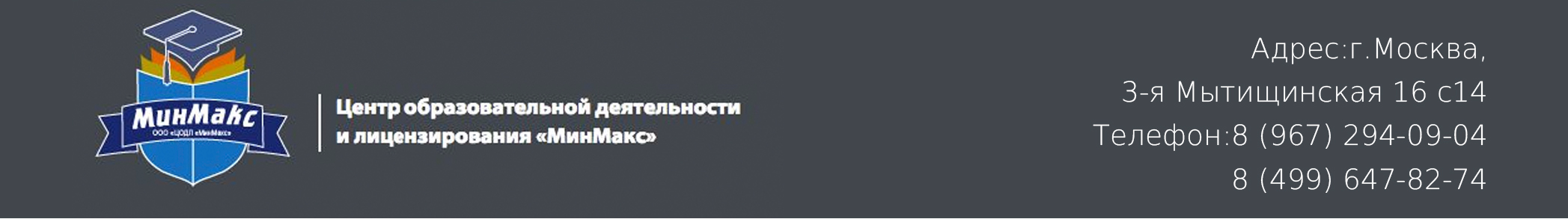 Утвержден Приказом Минздравсоцразвития РФ от 06.04.2007 N 243(в редакции: Приказов Минздравсоцразвития РФ от 28.11.2008 N 679, от 30.04.2009 N 233)Монтажник по монтажу стальных и железобетонных конструкцийМонтажник по монтажу стальных и железобетонных конструкций 2-го разрядаХарактеристика работ. Строповка стальных, бетонных и железобетонных конструкций. Расстроповка конструкций на месте монтажа. Прогонка резьбы болтов и гаек. Выполнение работ с применением ручной лебедки. Очистка поверхностей для изоляции. Расконсервация метизов, за исключением высокопрочных болтов. Пробивка отверстий и борозд вручную в бетонных и железобетонных конструкциях. Установка и снятие болтов. Сортировка строительных конструкций по маркам. Укладка простых блоков при устройстве фундаментов.Должен знать: основные виды такелажной оснастки; виды стропов и захватных приспособлений; правила сигнализации при монтаже; назначение и правила применения основного инструмента и приспособлений при монтаже строительных конструкций; способы выполнения строповки конструкций.Монтажник по монтажу стальных и железобетонных конструкций 3-го разрядаХарактеристика работ. Зачистка стыков собираемых конструкций. Затяжка монтажных болтовых соединений. Установка самонарезающих болтов. Расконсервация высокопрочных болтов. Промазка керосином и мелом сварных швов при проверке их плотности. Правка фасонной стали на ручных винтовых прессах. Укладка плит дорожных покрытий. Временное крепление конструкций. Утепление бетонных и железобетонных конструкций. Замоноличивание бетоном стыков и некратных мест. Заделка кирпичом или бетоном концов балок, борозд, гнезд, выбоин и отверстий. Монтаж и демонтаж мобильных зданий и сооружений из инвентарных блок-контейнеров. Установка прокладок. Монтаж сборных перегородок и внутренних стен из гипсовых панелей на металлическом каркасе. Герметизация стыков специальными герметиками путем нанесения их кистью или шпателем. Монтаж и демонтаж крупнощитовой опалубки из готовых щитов. Приготовление тиоколовых и акриловых герметиков вручную. Вязка такелажных узлов. Разматывание и наматывание канатов. Крепление стальных канатов болтовыми зажимами. Установка и снятие блоков, талей, полиспастов, лебедок и домкратов грузоподъемностью до 10 т.Должен знать: основные виды деталей стальных и сборных бетонных и железобетонных конструкций; виды основного такелажного и монтажного оборудования и приспособлений; виды такелажных узлов; способы крепления канатов болтовыми зажимами; правила транспортировки и складирования конструкций и изделий; способы строповки строительных конструкций и их расстроповки; способы временного крепления конструкций с применением приспособлений; способы проверки плотности сварных швов; основные свойства и марки бетонных смесей; правила подготовки поверхностей для изоляции; устройство электрифицированного и пневматического инструмента и правила работы с ними; способы защиты металла от коррозии; способы сигнализации при подъеме, опускании и установке строительных конструкций, при монтаже их на высоте и в стесненных условиях.Монтажник по монтажу стальных и железобетонных конструкций 4-го разрядаХарактеристика работ. Монтаж сборных бетонных и железобетонных фундаментных блоков массой до 8 т, оголовков и блоков свайного ростверка. Монтаж сборных железобетонных балок пролетом до 12 м (кроме подкрановых). Монтаж сборных подвесных потолков из гипсовых панелей на металлическом каркасе. Монтаж сборных железобетонных панелей и плит перекрытий и покрытий, в том числе перекрытий монтажных площадок ГЭС. Монтаж сборных железобетонных пассажирских платформ. Монтаж лестничных маршей и площадок, рядовых крупных блоков стен и балконных блоков. Установка шпилек для навески панцирной сетки. Монтаж армирующей и панцирной сеток в реакторах. Монтаж стальных каркасов промышленных печей массой до 5 т и теплоограждающих конструкций печей из блоков массой до 1 т. Монтаж металлоконструкций опор и станций канатных дорог и кабельных кранов, а также стальных канатов при высоте сооружений до 30 м. Установка на опоры стальных стропильных и подстропильных ферм пролетом до 12 м. Монтаж труб высотой до 30 м из блоков жаростойкого бетона. Укладка сборных железобетонных плит мостов и эстакад. Облицовка плитами каналов и откосов плотин. Заделка стыков балок, прогонов и ригелей с колоннами. Устройство заполнений проемов и перегородок из стеклопрофилита. Конопатка, заливка и расшивка швов и стыков в сборных железобетонных конструкциях. Монтаж стальных конструкций: лестниц, площадок ограждений, опорных стоек, кронштейнов, лесов, подмостей и т.п., а также конструкций массой до 5 т: балок, прогонов, элементов фахверка, связей и т.п. Обшивка листовой сталью стальных и бетонных конструкций. Монтаж стального настила кровли. Крепление постоянных болтовых соединений. Установка высокопрочных болтов. Антикоррозионная окраска закладных частей. Бетонирование пазовых блоков закладных частей. Предварительная установка закладных частей. Установка в пазы затворов гидротехнических сооружений и сороудерживающих решеток. Сборка обечаек и звеньев негабаритных трубопроводов гидротехнических сооружений. Устройство теплоизоляции наружных стыков полносборных зданий минеральными и синтетическими материалами. Герметизация стыков специальными герметиками с помощью пневматического и электрического инструмента, а также уплотняющими прокладками (гернит, пороизол и др.). Крепление деталей на бетонных поверхностях с помощью механизированного инструмента. Нанесение эпоксидного клея на железобетонные конструкции. Монтаж и демонтаж щитовой, металлической и деревометаллической опалубки из щитов площадью до 3 м2. Установка и снятие блоков, талей и полиспастов грузоподъемностью свыше 10 до 25 т. Запасовка тросом полиспастов. Укрупнительная сборка блоков закладных частей. Укладка стального настила по площадкам, тормозным фермам. Строповка и расстроповка конструкций массой свыше 25 т. Закрепление и снятие временных расчалок и оттяжек при монтаже конструкций. Заготовка и установка якорей грузоподъемностью до 25 т. Устройство временных клетей из шпал.Должен знать: основные свойства и марки строительных сталей; марки бетона и виды сборных бетонных, железобетонных и стальных конструкций; способы сборки и монтажа конструкций из отдельных элементов; способы монтажа труб высотой до 30 м из блоков жаростойкого бетона; способы и приемы монтажа армирующей и панцирной сеток в реакторах; способы и приемы сборки и установки такелажного и подъемного оборудования и приспособлений при монтаже конструкций массой до 25 т; способы строповки строительных конструкций; способы соединений и креплений элементов конструкций; устройство такелажного оборудования грузоподъемностью до 25 т; виды стропов и захватов для подъема и спуска конструкций; допуски при изготовлении и монтаже армоконструкций; способы применения такелажных приспособлений и механизмов для монтажа армоконструкций; способы подмащивания при монтаже конструкций; основные требования, предъявляемые к качеству монтируемых конструкций; устройство механизированного инструмента и правила его эксплуатации; способы и приемы нанесения эпоксидного клея на железобетонные конструкции; особенности и порядок демонтажа стальных и железобетонных конструкций; виды уплотняющих прокладок для герметизации стыков и способы их наклейки.Монтажник по монтажу стальных и железобетонных конструкций 5-го разрядаХарактеристика работ. Монтаж сборных бетонных и железобетонных фундаментных блоков массой свыше 8 т и колонн массой до 20 т. Монтаж капителей колонн. Монтаж сборных железобетонных балок пролетом свыше 12 м и подкрановых балок. Монтаж крупноразмерных панелей наружных и внутренних стен и панелей перегородок из тяжелых и легких бетонов. Установка санитарно-технических кабин, блоков лифтовых шахт и других объемных элементов зданий. Монтаж простеночных и угловых крупных блоков и карнизов. Сборка и выверка закладных частей пазового блока в кондукторе перед укладкой бетонной смеси. Установка трубных проходов АЭС. Монтаж закладных частей сегментных затворов с уплотняющими устройствами. Монтаж стальных облицовок, конфузоров, диффузоров. Монтаж прямых участков негабаритных трубопроводов гидротехнических сооружений. Монтаж сборных железобетонных плит перекрытий водосливных плотин и спиральных камер, шандорных плит и плит для шпонок, смотровых шахт и облицовочных блоков конструкций ГЭС. Омоноличивание направляющего ростверка со связями и секцией подферменной плиты, а также монтаж причалов из сборных железобетонных плит с помощью плавучих кранов. Установка железобетонных оболочек массивов-гигантов. Монтаж стальных каркасов промышленных печей массой свыше 5 т и теплоограждающих конструкций печей из блоков массой свыше 1 т. Монтаж стальных конструкций опор и станций канатных дорог и кабельных кранов, а также стальных канатов при высоте сооружений до 70 м. Монтаж труб высотой свыше 30 м из блоков жаростойкого бетона. Установка и снятие монтажных площадок при монтаже труб. Соединение блоков труб высокопрочными шпильками. Монтаж сборных боровов и газоходов. Установка защитных кожухов из жаропрочной нержавеющей стали. Установка рельсового пути в туннельной печи. Укрупнительная сборка стальных стропильных и подстропильных ферм, колонн, царг доменных печей, панелей кровли и т.п. Укрупнительная сборка и монтаж блоков покрытия. Монтаж мембранного покрытия. Установка на опоры стальных стропильных и подстропильных ферм пролетом от 12 до 24 м. Монтаж стальных колонн массой до 15 т, подкрановых и других балок массой от 5 до 15 т. Монтаж несущих конструкций эстакад, градирен, галерей и этажерок. Монтаж элементов панелей стальных пролетных строений мостов. Сборка и монтаж сложных узлов пролетных строений мостов с числом элементов до 5. Постановка продольных и поперечных связей стальных пролетных строений мостов. Монтаж железобетонных резервуаров вместимостью до 1000 м3. Монтаж конструкций из алюминия и мягких сплавов. Монтаж многослойных стеновых панелей (для зданий из легких металлоконструкций) и трехслойных панелей покрытия типа "Сэндвич". Устройство покрытий из профилированного настила. Строповка и расстроповка тяжелых строительных конструкций. Изготовление универсальных стропов. Крепление отводных блоков. Опробование такелажного оборудования. Изготовление и установка якорей грузоподъемностью свыше 25 до 60 т. Сборка, установка и разборка монтажных мачт грузоподъемностью до 60 т. Устройство эстакад. Подъем, перемещение и опускание при помощи мачт, кранов, шевров, неподвижных и падающих стрел конструкций массой свыше 25 до 60 т. Монтаж и демонтаж объемной опалубки (блочной, объемно-переставной и т.д.) и опалубки типа "Модостр". Укрупнительная сборка и монтаж конструкций резервуаров вместимостью до 1000 м3 из рулонных заготовок, отдельных царг или листов. Установка и снятие блоков, талей, полиспастов, кран-балок грузоподъемностью свыше 25 до 40 т. Крепление полиспастов и отводных блоков на мачтах и конструкциях. Антикоррозионная окраска металлических конструкций и закладных деталей. Монтаж и демонтаж щитовой, металлической и деревометаллической опалубки из щитов площадью свыше 3 м2.Должен знать: способы и приемы монтажа тяжелых сборных железобетонных колонн, фундаментных блоков и балок; способы установки и крепления панелей, крупных блоков стен и карнизных блоков; способы монтажа стальных конструкций зданий и сооружений отдельными тяжелыми элементами или блоками; способы и приемы монтажа тяжелых стальных колонн и балок промышленных печей; способы установки и крепления панелей, футерованных жаростойким бетоном, и крупных блоков; способы укрупнительной сборки стальных конструкций промышленных печей; способы монтажа труб высотой более 30 м из блоков жаростойкого бетона; способы сопряжения стальных конструкций с блоками из жаростойкого бетона; способы установки защитных кожухов из жаропрочной нержавеющей стали; способы укрупнительной сборки стальных конструкций мостов и сборка пролетных строений мостов на подмостях; способы сопряжения элементов пролетных строений мостов при навесной, полунавесной и уравновешенной сборке; особенности и порядок демонтажа сложных стальных и железобетонных конструкций; способы и приемы сборки и установки такелажного и подъемного оборудования и приспособлений при укрупнительной сборке и монтаже конструкций зданий и промышленных сооружений, а также при сборке на подмостях конструкций пролетных строений мостов; способы строповки и расстроповки тяжелых конструкций; устройство и правила применения грузоподъемных средств; методы подбора стальных канатов для такелажных работ; сроки износа и способы смазки стальных канатов.Монтажник по монтажу стальных и железобетонных конструкций 6-го разрядаХарактеристика работ. Укрупнительная сборка железобетонных рам, балок и ферм с последующим напряжением арматуры. Укрупнительная сборка и монтаж предварительно напряженных железобетонных ферм, состоящих из нескольких деталей. Монтаж железобетонных конструкций зданий и сооружений из сборных рам. Окончательная выверка закладных частей. Монтаж и окончательная выверка пазовых блоков с закладными частями. Монтаж опор напорных трубопроводов. Монтаж стальных конструкций опор и станций канатных дорог и кабельных кранов, а также стальных канатов при высоте сооружений свыше 70 м. Монтаж сборных железобетонных колонн массой свыше 20 т. Монтаж забральных стенок, шпонок, плит-оболочек шахт и колодцев, балок мостовых переходов через ГЭС, плотины и шлюзы, плит и перекрытий галерей шлюзов и отсасывающих труб. Установка пространственных рам и ростверков для забивки свай. Установка пространственных элементов силосных сооружений. Установка и окончательная выверка стальных колонн, подкрановых балок, стальных конструкций каркасов зданий и промышленных сооружений при массе элемента или блока свыше 15 до 25 т, а также ферм пролетом свыше 24 до 36 м. Укрупнительная сборка газоотводов доменной печи, наклонных мостов доменных печей, агломерационных фабрик и т.п. Укрупнительная сборка конструкций зданий и сооружений АЭС, ТЭС, ГЭС и т.п. на сборочном стенде или плаз-кондукторе в пространственные блоки массой до 50 т. Укрупнительная сборка конструкций печей из панелей и блоков. Монтаж промышленных печей и труб укрупненными узлами при высоте сооружения до 150 м. Монтаж промышленных печей на стенде с последующей надвижкой в проектное положение. Монтаж сборных труб методом поворота вокруг шарнира, закрепленного на фундаменте. Монтаж футеровки вращающихся печей из блоков жаростойкого бетона. Комплектование деталей по монтажным схемам для монтажа зданий, промышленных сооружений и пролетных строений мостов. Сборка и монтаж сложных узлов пролетных строений мостов с числом элементов свыше 5 до 8. Установка опорных частей пролетных строений мостов. Установка верхних накаточных путей и креплений их к узлам ферм. Монтаж теле- и радиобашен при высоте сооружений до 100 м. Монтаж металлических и железобетонных цилиндрических резервуаров вместимостью свыше 1000 до 3000 м3. Монтаж конструкций методом надвижки и методом поворота. Сборка составных железобетонных балок пролетных строений мостов. Монтаж металлических газоотводящих стволов дымовых труб высотой до 150 м. Оснастка, установка и перемещение монтажных мачт грузоподъемностью свыше 60 до 100 т. Строповка, подъем и опускание конструкций массой свыше 60 до 100 т.Должен знать: способы укрупнительной сборки сложных конструкций зданий и промышленных сооружений; способы нетиповой строповки конструкций и объемных блоков; правила и способы выполнения такелажных работ при монтаже; способы монтажа крупных габаритных и тяжеловесных конструкций зданий и промышленных сооружений; способы сборки, надвижки и установки пролетных строений мостов; способы и приемы сборки и установки сложных видов такелажного и подъемного оборудования и приспособлений; способы монтажа металлических и железобетонных резервуаров; способы укрупнительной сборки стальных конструкций с элементами промышленных печей из жаростойкого бетона и железобетона; способы укрупнительной сборки и монтажа труб из блоков (царг); способы монтажа промышленных печей из сборного жаростойкого бетона и железобетона методом передвижки и труб методом поворота; способы монтажа футеровки вращающихся печей из блоков жаростойкого бетона; особенности и порядок демонтажа сложных стальных и железобетонных конструкций.Требуется среднее профессиональное образование.Монтажник по монтажу стальных и железобетонных конструкций 7-го разрядаХарактеристика работ. Укрупнительная сборка конструкций зданий и сооружений АЭС, ТЭС, ГЭС и т.п. на сборочном стенде или плаз-кондукторе в пространственные блоки массой свыше 50 т. Монтаж пространственных блоков конструкций массой свыше 50 т. Оснастка, установка и перемещение монтажных мачт грузоподъемностью свыше 100 т. Монтаж фасонных частей и компенсаторов негабаритных трубопроводов гидротехнических сооружений. Монтаж напряженно-армированных балок и ферм перекрытий независимо от их пролета. Установка и окончательная выверка стальных колонн, подкрановых балок и других стальных конструкций каркасов зданий и промышленных сооружений при массе элемента или блока свыше 25 т, а также ферм пролетом свыше 36 м. Сборка и монтаж сложных узлов пролетных строений мостов с числом элементов свыше 8. Монтаж металлических и железобетонных цилиндрических резервуаров вместимостью свыше 3000 м3, а также заглубленных траншейных, сферических резервуаров и газгольдеров независимо от вместимости. Монтаж металлоконструкций дымовых труб с помощью вертолетов и других летательных аппаратов (воздушных судов). Монтаж металлических газоотводящих стволов дымовых труб высотой свыше 150 м. Монтаж теле- и радиобашен при высоте сооружений свыше 100 м. Монтаж вантовых конструкций. Монтаж полносборных железобетонных вытяжных башен градирен. Монтаж купола реактора АЭС. Монтаж многоствольных дымовых и вентиляционных труб из укрупненных блоков.Должен знать: способы сборки и монтажа крупногабаритных и тяжеловесных конструкций зданий и промышленных сооружений; способы и приемы сборки и установки сложных видов такелажного и подъемного оборудования и приспособлений; способы сложной нетиповой строповки конструкций и пространственных блоков конструкций; особенности монтажа конструкций зданий и сооружений при помощи вертолетов и других летательных аппаратов (воздушных судов; правила подъема конструкций вертолетом на высоту, выверку при заходе вертолета в зону монтажа; способы монтажа многоствольных высотных дымовых и вентиляционных труб из укрупненных блоков; типы переносных радиостанций и правила обращения с ними.Требуется среднее профессиональное образование.